Field of Archie the Widow MacIsaac (Eigg Mountain Settlement History)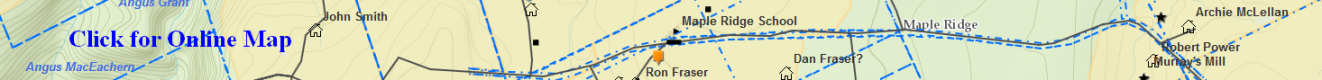 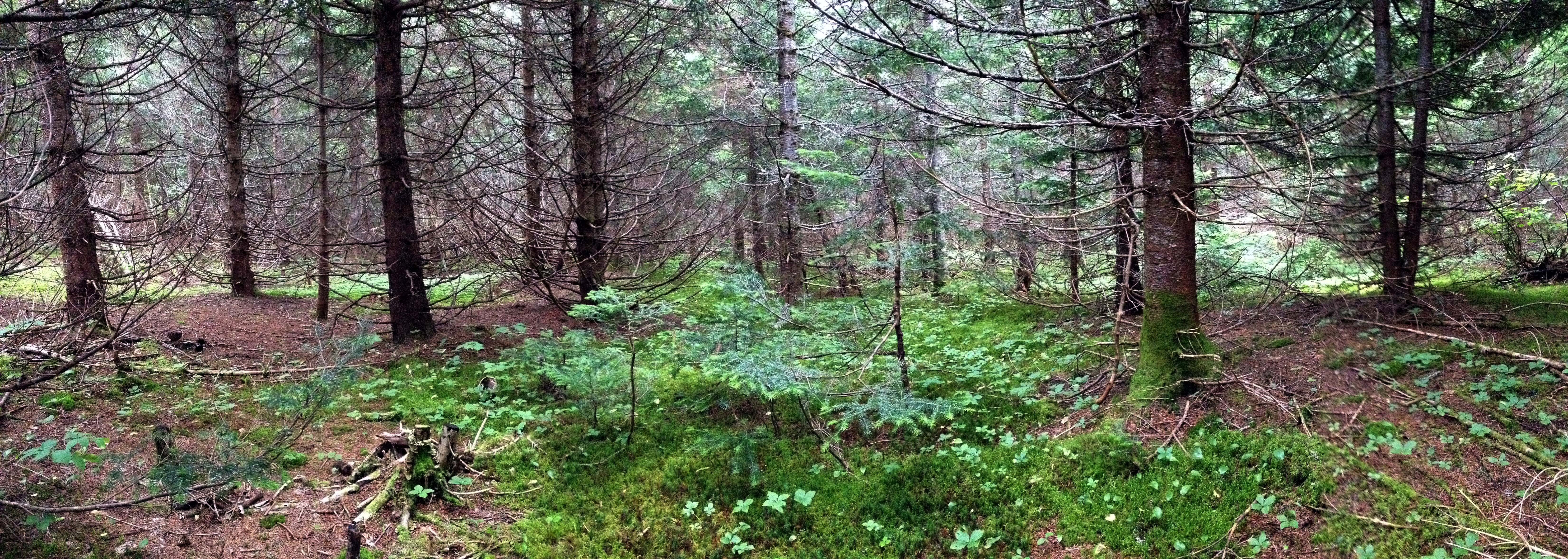 Figure 1 – Panorama of a former field overgrown with white spruce.  August 9, 2015.